Salut les terriens ! (18 ou 25 mars 2014)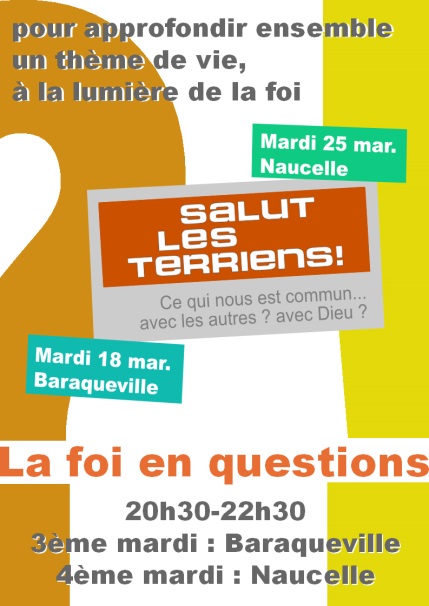 Enquête1- De quelles communautés, de quels groupes humains - plus spécifiques que celui de "terriens" – aimons-nous être reconnus membres ?Recherche2- Le fait d'habiter la même Terre, d’avoir à partager des ressources limitées, peut nous rendre solidaires ou au contraire concurrents. Qu’est-ce qui nous fonde à préférer une attitude plutôt que l’autre ?3- Comment comprendre la place de l'homme dans l'univers, sur un espace aussi infime que la planète Terre dans le cosmos ? Qu'est-ce que cela changerait dans notre vision du monde, dans notre foi, si l'on découvrait une vie voire une conscience extra-terrestre ?4- Si Dieu est un être infini, éternel, parfait… quel motif aurait-il à communiquer avec un être mortel, limité, imparfait comme l’homme ?